8 февраля 2019 года в с. Клюква Клюквинского сельсовета Курского района состоялось торжественное мероприятие, посвященное освобождению Курского района Курской области от немецко-фашистских захватчиков, в котором приняли участие Глава Клюквинского сельсовета Курского района, преподаватели и учащиеся МБОУ «Рышковская сош», гости и жители сельсовета. К памятнику воинам-освободителям возложены венки.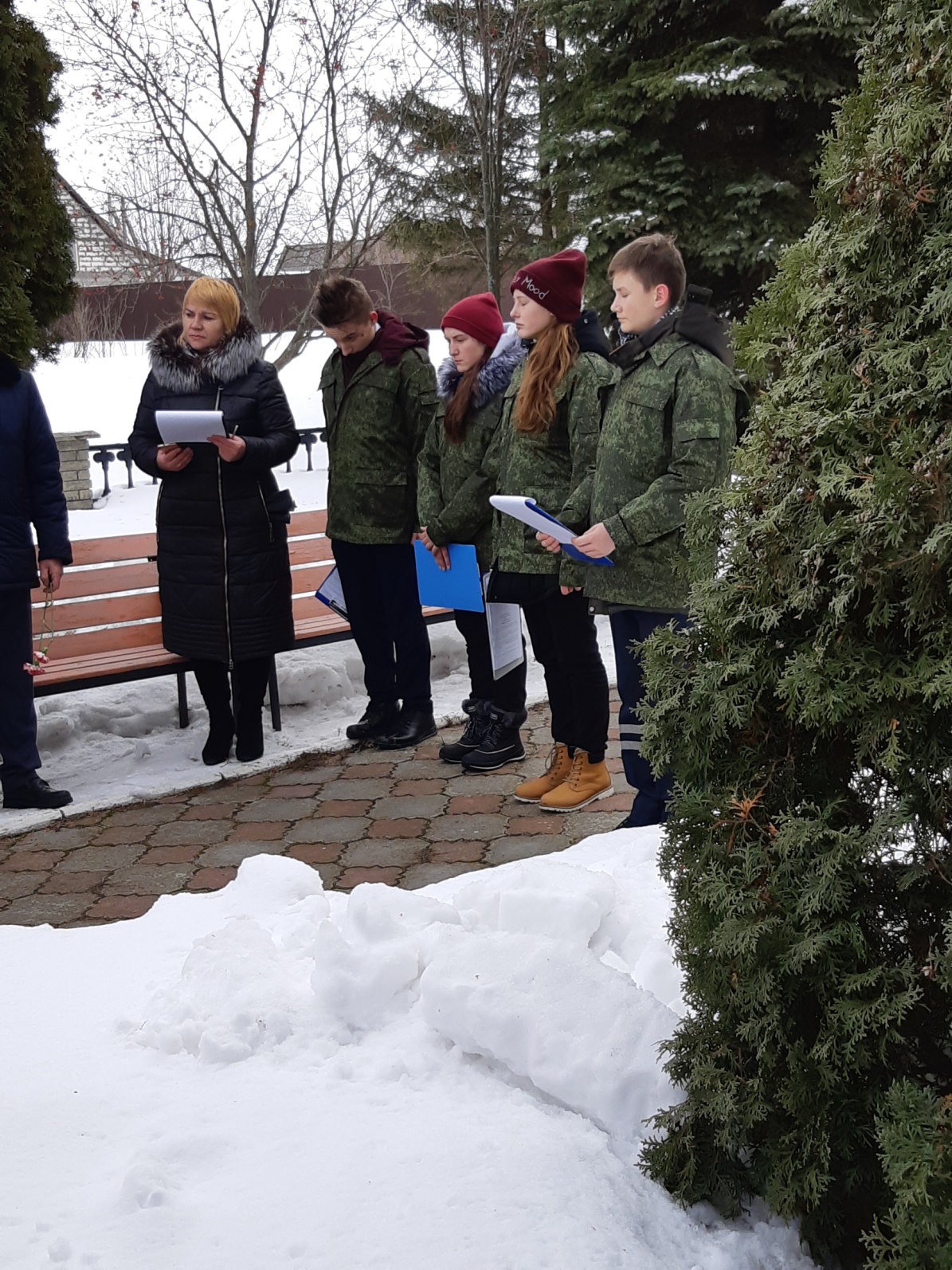 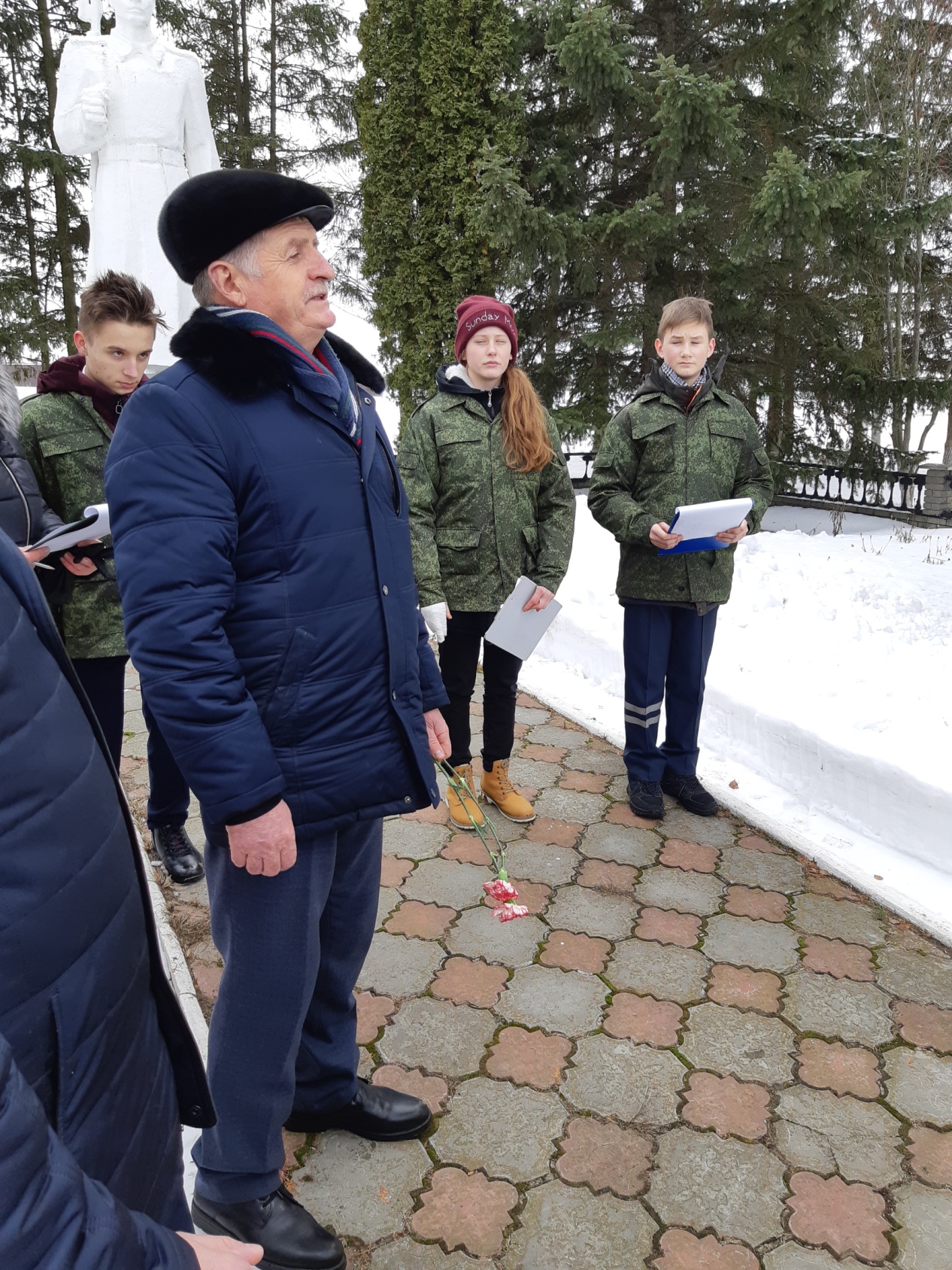 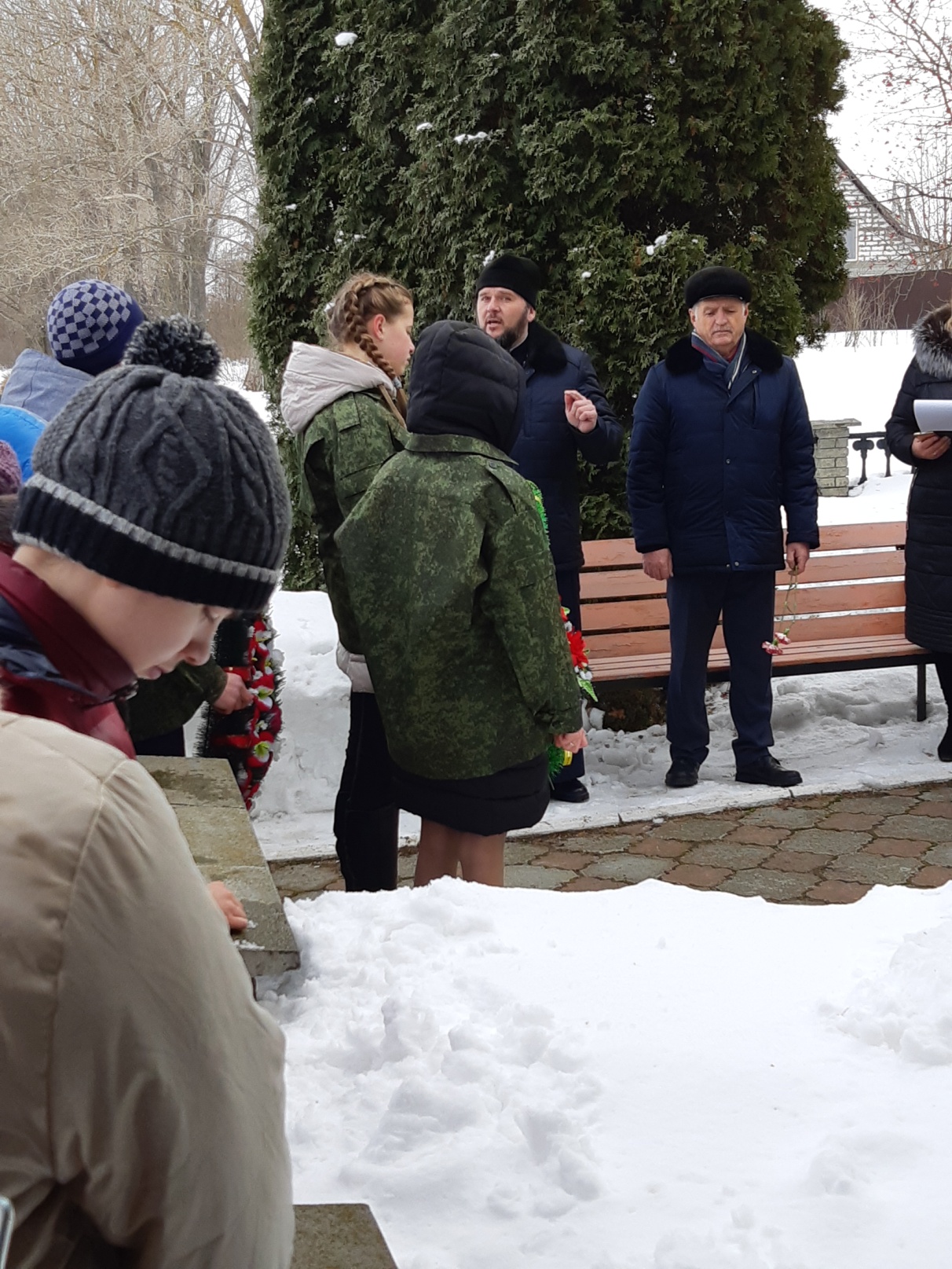 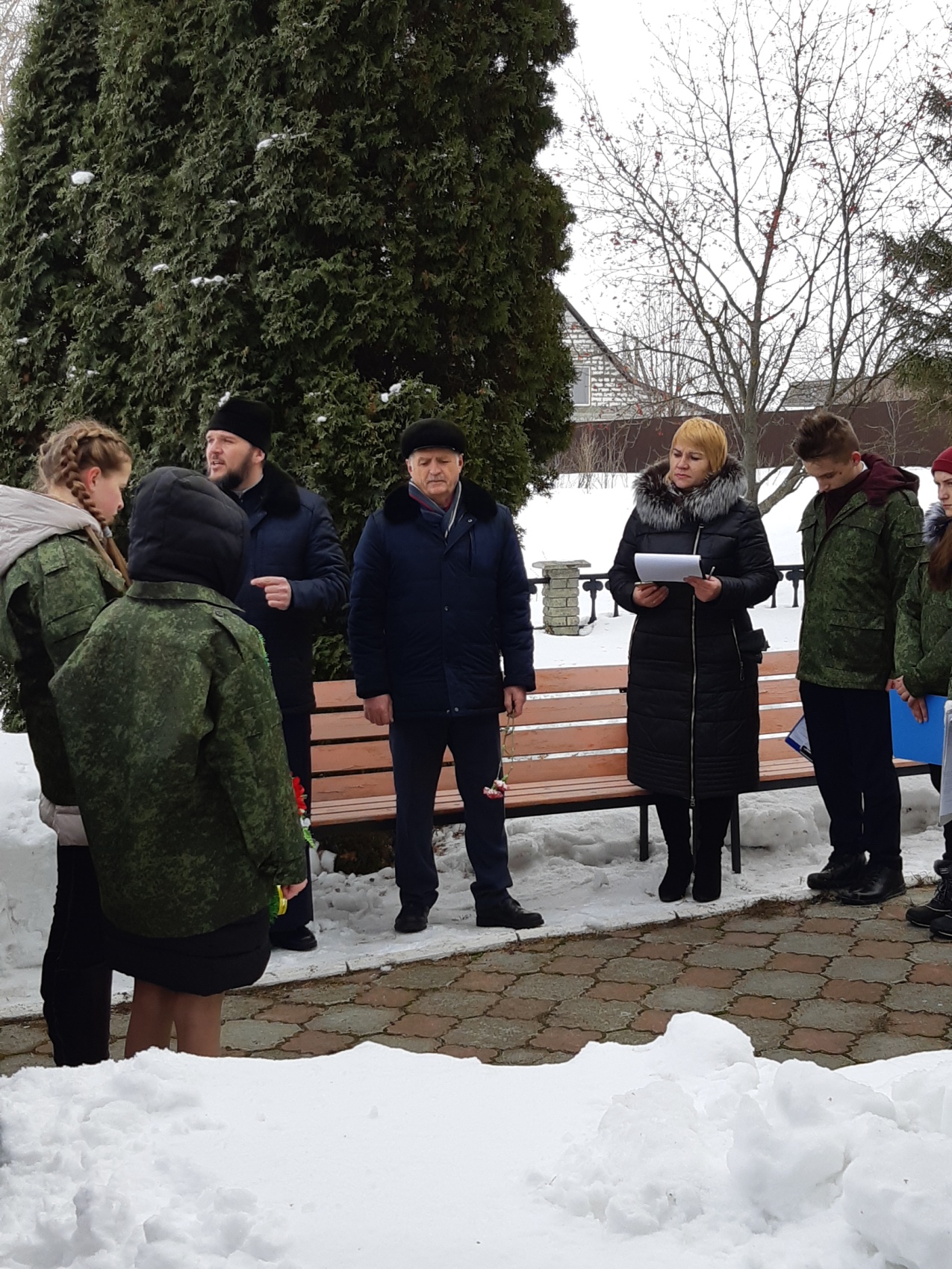 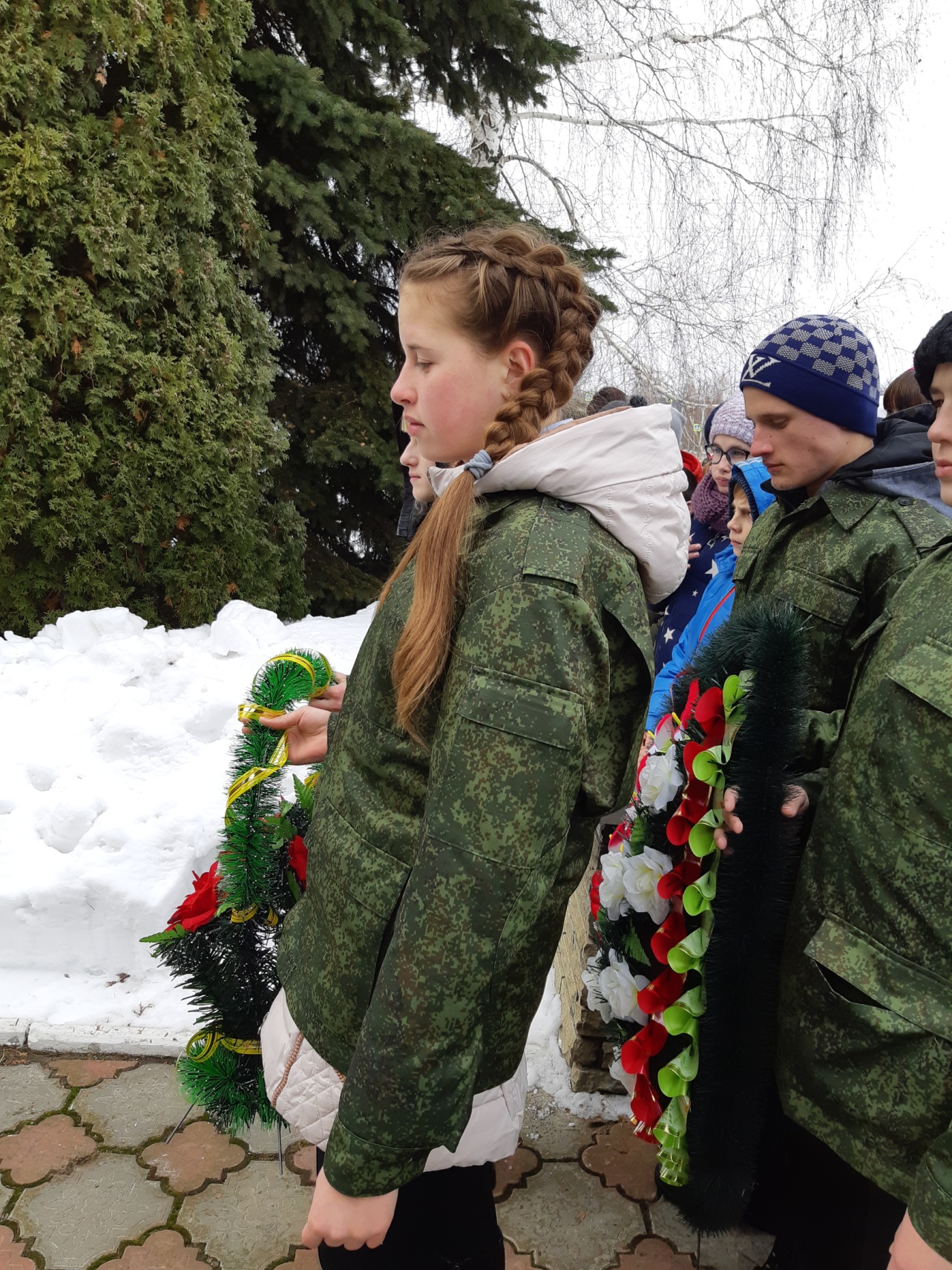 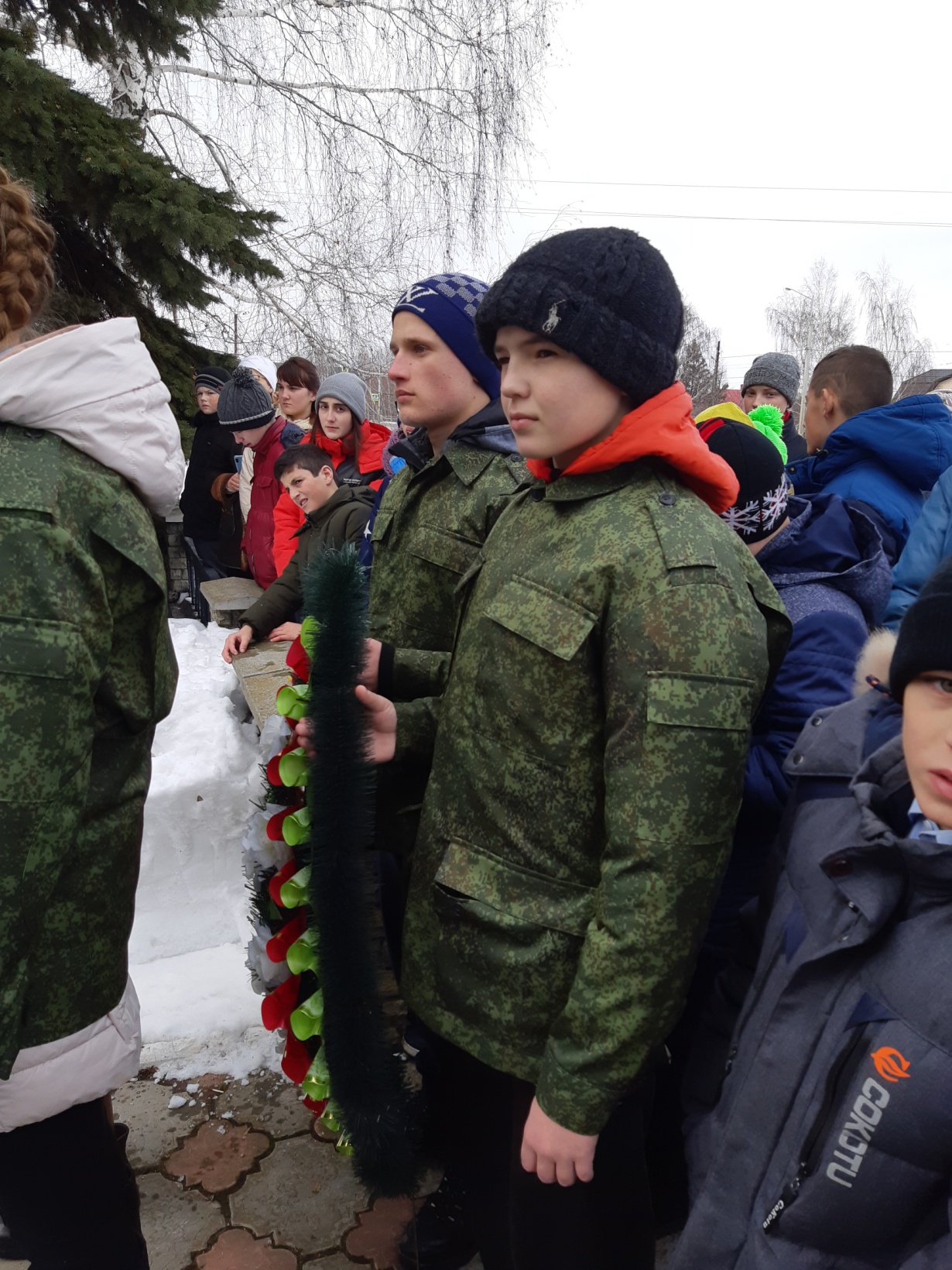 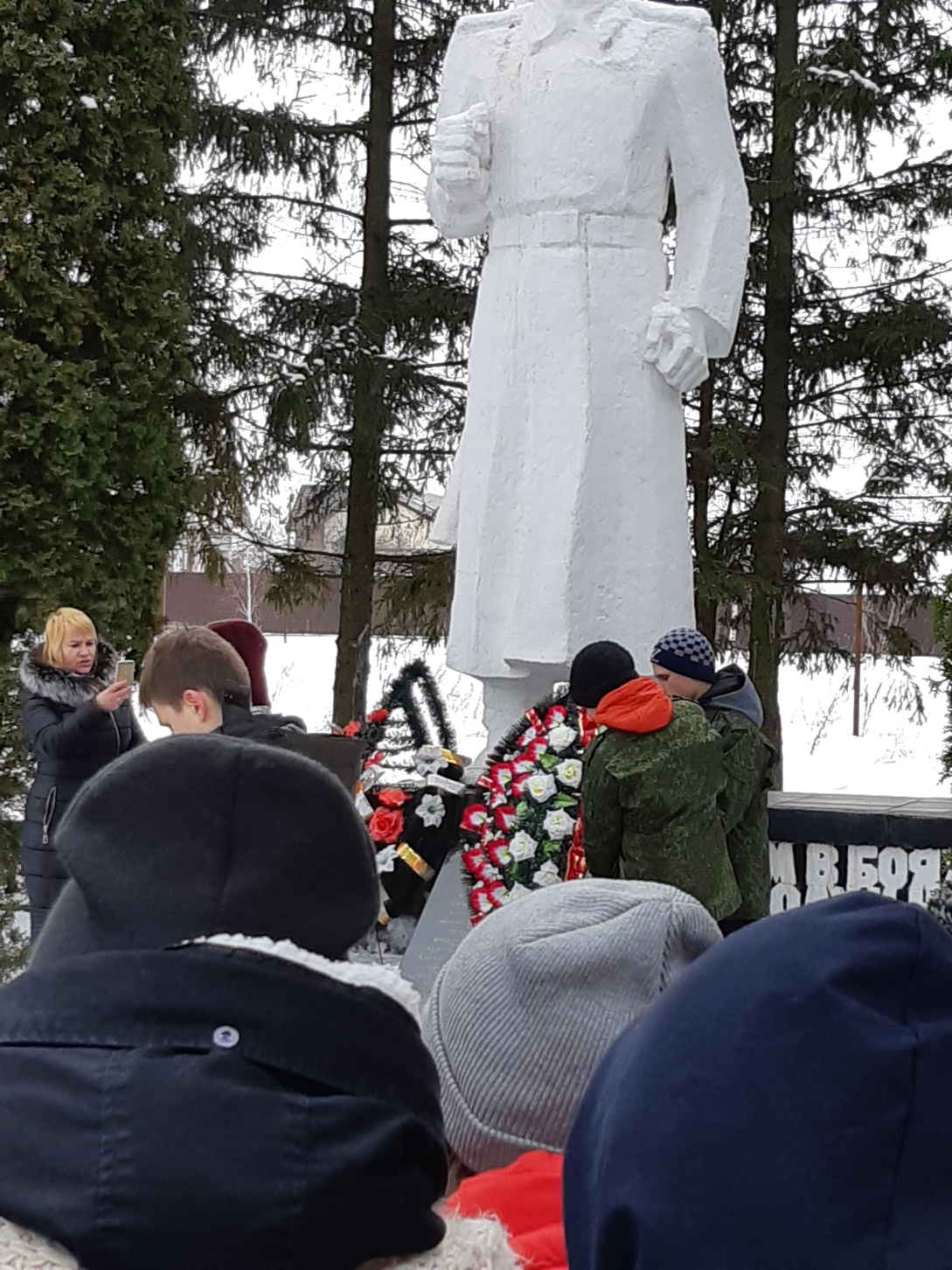 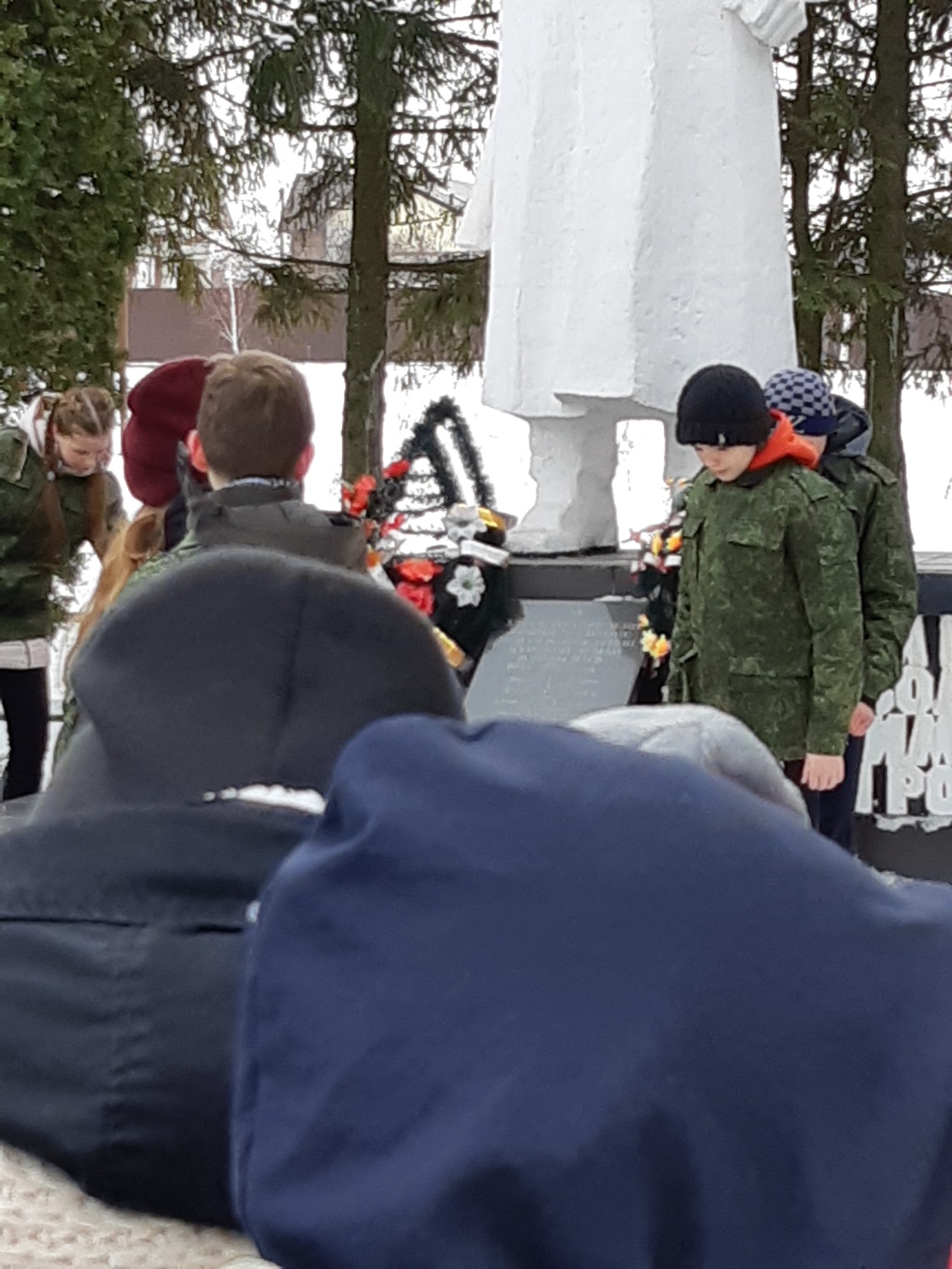 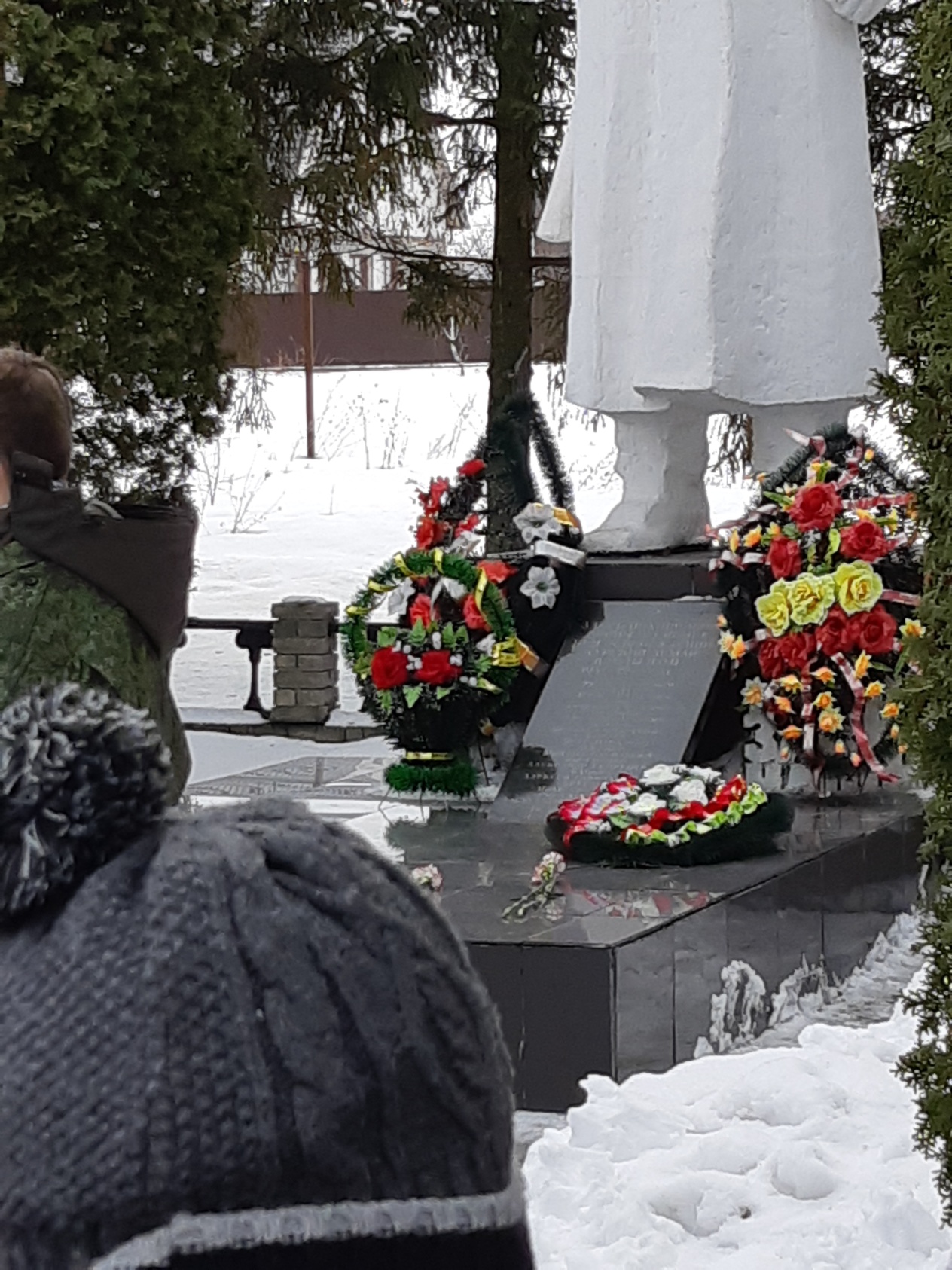 